oneM2M NoticeThe document to which this cover statement is attached is submitted to oneM2M.  Participation in, or attendance at, any activity of oneM2M, constitutes acceptance of and agreement to be bound by terms of the Working Procedures and the Partnership Agreement, including the Intellectual Property Rights (IPR) Principles Governing oneM2M Work found in Annex 1 of the Partnership Agreement.GUIDELINES for Change Requests:Provide an informative introduction containing the problem(s) being solved, and a summary list of proposals.Each CR should contain changes related to only one particular issue/problem.In case of a correction, and the change apply to previous releases, a separate “mirror CR” should be posted at the same time of this CRMirror CR: applies only when the text, including clause numbering are exactly the same.Companion CR: applies when the change means the same but the baselines differ in some way (e.g. clause number).Follow the principle of completeness, where all changes related to the issue or problem within a deliverable are simultaneously proposed to be made E.g. A change impacting 5 tables should not only include a proposal to change only 3 tables. Includes any changes to references, definitions, and acronyms in the same deliverable.Follow the drafting rules.All pictures must be editable.Check spelling and grammar to the extent practicable.Use Change bars for modifications.The change should include the current and surrounding clauses to clearly show where a change is located and to provide technical context of the proposed change. Additions of complete clauses need not show surrounding clauses as long as the proposed clause number clearly shows where the new clause is proposed to be located.Multiple changes in a single CR shall be clearly separated by horizontal lines with embedded text such as, start of change 1, end of change 1, start of new clause, end of new clause.When subsequent changes are made to content of a CR, then the accepted version should not show changes over changes. The accepted version of the CR should only show changes relative to the baseline approved text. IntroductionThe CR is 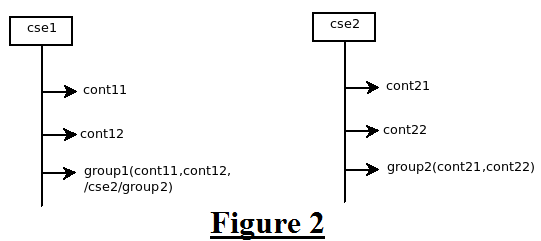 For sub-group members, e.g. group2 in above figure, a fanout request shall be sent to CSE2 by CSE1, when notificationForwardingURI is present then notificationURI will be changed to URI of the group hosting CSE as highlighted. So notificationURI in <subscription> resource will be modified before fanout request is sent to CSE2. Now CSE2 is group hosting CSE for cont21 and cont22 members, so again CSE2 should modify the notificationURI with its URI so that it can aggregate the notifications from its members before sending them back to the original group hosting CSE i.e. CSE1. But since notificationForwardingURI is never modified so it will send the aggregated notification directly to the notificationForwardingURI instead of sending it to CSE1.The CR proposes to replace the notificationForwardingURI at member group Hosting CSE with notificationURI so that member group hosting CSE sends aggregated notifications to its group hosting CSE and group Hosting CSE in turn send the final aggregated notification.-----------------------Start of change 1-------------------------------------------Assign URI for aggregation of notificationIf the request is to create a <subscription> resource, the group hosting CSE shall validate the request to check whether it contains a notificationForwardingURI attribute or not. If it does not, the group hosting CSE shall forward it to the group members. If it does, the group hosting CSE shall assign a new URI to the notificationURI attribute of the <subscription> in the requests before forwarding it to the group members. This new URI shall address the group hosting CSE so that it can receive and aggregate Notifications from those subscriptions.-----------------------End of change 1--------------------------------------------------------------------Start of change 2---------------------------------------------m2m:aggregatedNotificationUsed in the Notification Data Object.Table 6.3.5.12-1: Type Definition of m2m:aggregatedNotification-----------------------End of change 2---------------------------------------------CHECK LISTDoes this Change Request include an informative introduction containing the problem(s) being solved, and a summary list of proposals.?Does this CR contain changes related to only one particular issue/problem?Have any mirror CRs been posted?Does this Change Request  make all the changes necessary to address the issue or problem?  E.g. A change impacting 5 tables should not include a proposal to change only 3 tables?Does this Change Request follow the drafting rules?Are all pictures editable?Have you checked the spelling and grammar?Have you used change bars for all modifications?Does the change include the current and surrounding clauses to clearly show where a change is located and to provide technical context of the proposed change? (Additions of complete clauses need not show surrounding clauses as long as the proposed clause number clearly shows where the new clause is proposed to be located.)Are multiple changes in this CR clearly separated by horizontal lines with embedded text such as, start of change 1, end of change 1, start of new clause, end of new clause.?CHANGE REQUESTCHANGE REQUESTMeeting ID:*PRO 31Source:*Poornima, C-DOT, poornima@cdot.inSuman, C-DOT, ssheoran@cdot.inAnupama, C-DOT, anupama@cdot.in Date:*2017-08-02Reason for Change/s:*See the introduction CR  against:  Release*Release 3CR  against:  WI* Active <Work Item number>   MNT maintenance / < Work Item number(optional)>Is this a mirror CR? Yes  No mirror CR number: (Note to Rapporteur - use latest agreed revision) STE Small Technical Enhancements / < Work Item number (optional)>Only ONE of the above shall be tickedCR  against:  TS/TR*TS-0004 Version 3.3.0Clauses *7.4.14.2.3Type of change: * Editorial change Bug Fix or Correction Change to existing feature or functionality New feature or functionalityOnly ONE of the above shall be tickedImpacted other TS/TR(s)<TS/TR number>, <Version Number>, and <Description on which aspect should be reflected in this TS/TR>Post Freeze checking:*This CR contains only essential changes and corrections?  YES   NO This CR may break backwards compatibility with the last approved version of the TS?       YES   NO Template Version: January 2017 (Do not modify)Template Version: January 2017 (Do not modify)Assign URI for aggregation of notificationIf the request is to create a <subscription> resource, the group hosting CSE shall validate the request to check whether it contains a notificationForwardingURI attribute or not. If it does not, the group hosting CSE shall forward it to the group members. If it does, the group hosting CSE shall assign a new URI to the notificationURI attribute of the <subscription> in the requests before forwarding it to the group members. This new URI shall address the group hosting CSE so that it can receive and aggregate Notifications from those subscriptions.Element PathElement Data Type MultiplicityNotenotificationm2m:notification1..n